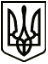 МЕНСЬКА МІСЬКА РАДА(п’ятнадцята сесія восьмого скликання) РІШЕННЯ22 грудня 2021 року	м. Мена	№ 878Про затвердження проєкту землеустрою щодо відведення земельної ділянки з метою передачі в оренду ТОВ «УСПІХ-МЕНА»Розглянувши звернення ТОВ «УСПІХ-МЕНА» про затвердження проєкту землеустрою щодо відведення земельної ділянки в оренду для ведення товарного сільськогосподарського виробництва (код КВЦПЗ 01.01) площею 47,0000 га, кадастровий номер 7423089500:02:000:0557, на території Менської міської територіальної громади, за межами с. Феськівка, враховуючи рішення 5 сесії Менської міської ради 8 скликання від 23.04.2021 №199 «Про дозвіл на виготовлення проєкту землеустрою щодо відведення земельної ділянки для надання в оренду ТОВ «Успіх-Мена», керуючись ст. 26 Закону України «Про місцеве самоврядування в Україні» та ст.ст. 12, 116, 122, 124, 126, п.2 ст. 134 Земельного кодексу України, Законом України «Про оренду землі» Законом України «Про землеустрій» Менська міська рада ВИРІШИЛА:1. Затвердити ТОВ «УСПІХ-МЕНА» проєкт із землеустрою щодо відведення земельної ділянки площею 47,0000 га, кадастровий номер 7423089500:02:000:0557 з метою передачі в оренду для ведення товарного сільськогосподарського виробництва (код КВЦПЗ 01.01) на території Менської міської територіальної громади, за межами с. Феськівка у зв’язку з набуттям права власності на об’єкти нерухомого майна, які розташовані на даній земельній ділянці.2. Передати в оренду земельну ділянку зазначену в пункті 1 цього рішення та строком на 15 років та встановити орендну плату 8% від нормативно-грошової оцінки земельної ділянки відповідно до рішення 7 сесії Менської міської ради 8 скликання від 30 червня 2021 року № 322 «Про затвердження ставок орендної плати за земельні ділянки на території Менської міської територіальної громади», яка повинна сплачуватись у строки передбачені чинним законодавством. 3. ТОВ «УСПІХ-МЕНА» укласти договір оренди землі та здійснити реєстрацію відповідно до вимог чинного законодавства.4. Контроль за виконанням рішення покласти на заступника міського голови з питань діяльності виконавчих органів ради В.І.Гнипа.Міський голова	Геннадій ПРИМАКОВ